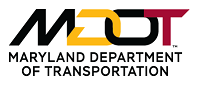 
MARYLAND DEPARTMENT OF TRANSPORTATION 
invites applications for the position of:Environmental Analyst IIISALARY:$44,017.00 - $70,265.00 Annually OPENING DATE:08/24/17CLOSING DATE:09/07/17 11:59 PMDESCRIPTION:DESCRIPTION:OPEN RECRUITMENT
This is senior level professional work in the environmental sciences and resource management protection.  Some positions functioning at the senior level are responsible for conducting major, complex and/or innovative projects in researching, analyzing and evaluating the environmental or socio-economic impact of projects, and making recommendations to minimize and mitigate environmental impact.  Employees are responsible for independently preparing major, complex and politically sensitive environmental studies and serving as technical expert in a particular area of environmental studies.  Other positions in this classification function at the senior level in programs designed to prevent, identify and mitigate impacts to the environment related to the operation and maintenance of transportation systems and facilities, and to achieve, maintain and document compliance with all environmental laws and regulations applicable to the multi-media operations of those systems and facilities.  The employee in this class serves as project manager researching pertinent issues and providing guidance and direction to a project team and consultants and may oversee the work of staff assigned to other parts of the organization that have responsibility for components of environmental programs.
 
The current vacancy exists at the Maryland Department of Transportation Maryland Port Administration (MDOT MPA) in Baltimore City, MD. The eligible list produced from this recruitment may be utilized for future Environmental Analyst III vacancies within MDOT.
 
The position at MDOT MPA is the Environmental Analyst for the Harbor Development Division and is responsible for leading the identification of functional demonstration and pilot projects innovatively or beneficially utilizing dredged material as fill material or manufactured topsoil, including managing the development of cost assessments and benefits, requisite sediment sampling and testing programs, strategies for stakeholder engagement, and coordination with local, State and Federal regulatory authorities. The Environmental Analyst will also serve as the key staff overseeing the day-to-day work on the implementation of the agency's Pearce Creek-related drinking water system project in Cecil County, MD. The Environmental Analyst also serves as technical support to the Harbor Development Division on the review of environmental compliance reports as well as outreach support on general stakeholder engagement activities.
  *Connecting You to Life's Opportunities*OPEN RECRUITMENT
This is senior level professional work in the environmental sciences and resource management protection.  Some positions functioning at the senior level are responsible for conducting major, complex and/or innovative projects in researching, analyzing and evaluating the environmental or socio-economic impact of projects, and making recommendations to minimize and mitigate environmental impact.  Employees are responsible for independently preparing major, complex and politically sensitive environmental studies and serving as technical expert in a particular area of environmental studies.  Other positions in this classification function at the senior level in programs designed to prevent, identify and mitigate impacts to the environment related to the operation and maintenance of transportation systems and facilities, and to achieve, maintain and document compliance with all environmental laws and regulations applicable to the multi-media operations of those systems and facilities.  The employee in this class serves as project manager researching pertinent issues and providing guidance and direction to a project team and consultants and may oversee the work of staff assigned to other parts of the organization that have responsibility for components of environmental programs.
 
The current vacancy exists at the Maryland Department of Transportation Maryland Port Administration (MDOT MPA) in Baltimore City, MD. The eligible list produced from this recruitment may be utilized for future Environmental Analyst III vacancies within MDOT.
 
The position at MDOT MPA is the Environmental Analyst for the Harbor Development Division and is responsible for leading the identification of functional demonstration and pilot projects innovatively or beneficially utilizing dredged material as fill material or manufactured topsoil, including managing the development of cost assessments and benefits, requisite sediment sampling and testing programs, strategies for stakeholder engagement, and coordination with local, State and Federal regulatory authorities. The Environmental Analyst will also serve as the key staff overseeing the day-to-day work on the implementation of the agency's Pearce Creek-related drinking water system project in Cecil County, MD. The Environmental Analyst also serves as technical support to the Harbor Development Division on the review of environmental compliance reports as well as outreach support on general stakeholder engagement activities.
  *Connecting You to Life's Opportunities*QUALIFICATIONS:QUALIFICATIONS:MINIMUM QUALIFICATIONS

Education:  Possession of a Bachelor's degree from an accredited college or university in natural sciences, earth science, physical science, environmental science, chemistry, physics, biology, agronomy, horticulture or related sciences, forestry, geography, environmental planning, civil engineering, sociology, economics, planning, anthropology, architectural history or related fields such as ecology, landscape architecture, or environmental engineering.

Experience:  Four years of experience in environmental analysis, to include the development of plans, specifications, estimates, and design, OR four years of experience in environmental management to include the development, implementation and monitoring of environmental compliance plans for air quality, storm water management, wastewater treatment, hazardous waste management, pollution prevention, solid waste management or multi-media operations.

Notes:
1.  Possession of a Master's degree in one of the disciplines required may be substituted for one year of the required experience.

2.  Possession of a Doctorate's degree in one of the disciplines required may be substituted for two years of the required experience.

3.  U.S. Armed Forces military service experience as defined under the Minimum Qualifications may be substituted for the required experience on a year-for-year basis.
 MINIMUM QUALIFICATIONS

Education:  Possession of a Bachelor's degree from an accredited college or university in natural sciences, earth science, physical science, environmental science, chemistry, physics, biology, agronomy, horticulture or related sciences, forestry, geography, environmental planning, civil engineering, sociology, economics, planning, anthropology, architectural history or related fields such as ecology, landscape architecture, or environmental engineering.

Experience:  Four years of experience in environmental analysis, to include the development of plans, specifications, estimates, and design, OR four years of experience in environmental management to include the development, implementation and monitoring of environmental compliance plans for air quality, storm water management, wastewater treatment, hazardous waste management, pollution prevention, solid waste management or multi-media operations.

Notes:
1.  Possession of a Master's degree in one of the disciplines required may be substituted for one year of the required experience.

2.  Possession of a Doctorate's degree in one of the disciplines required may be substituted for two years of the required experience.

3.  U.S. Armed Forces military service experience as defined under the Minimum Qualifications may be substituted for the required experience on a year-for-year basis.
 LICENSES & CERTIFICATIONS:LICENSES & CERTIFICATIONS:Employees in this classification may be assigned duties that require the operation of a motor vehicle.  Employees assigned such duties will be required to possess a motor vehicle operator's license valid in the State of Maryland.
 Employees in this classification may be assigned duties that require the operation of a motor vehicle.  Employees assigned such duties will be required to possess a motor vehicle operator's license valid in the State of Maryland.
 ADDITIONAL INFORMATION:ADDITIONAL INFORMATION:TO APPLY:
You must complete an MDOT (DTS-1) application to be considered for this recruitment.  RESUMES CANNOT BE SUBSTITUTED FOR THE MDOT EMPLOYMENT APPLICATION.  Consideration for employment may be based solely on the contents of your application; therefore, it is essential that you provide complete and accurate information.  Please include all relevant experience on your application.  This includes, but is not limited to, full or part time, volunteer, military, acting capacity, or any other experience that is relevant to the position you are applying for.  If you have held more than one position at the same employer, please list each position that you held and the length of time that you held each position. 

Selected candidates may be subject to background and reference checks.  
You may download an application, or you may apply online at www.mdot.maryland.gov/employment.  If you need a paper application mailed to you, please call 410-865-1073.  

Mail your application to:  Recruitment and Examinations Unit, 7201 Corporate Center Drive, Hanover, MD 21076, or you may apply online at www.mdot.maryland.gov/employment.  Your application must be received by 9/07/2017.  Postmarks will not be accepted.  

Applications sent without sufficient postage will not be accepted and will be returned.  Applications sent through interoffice mail that are not received by the closing date will not be accepted.  Appropriate auxiliary aids and services for qualified individuals with disabilities will be provided upon request.  Please notify in advance.  MD Relay Service Number (711).  Bilingual applicants are encouraged to apply.

The individual selected for this position must obtain a Transportation Worker Identification Credential (TWIC) Card when they start work with the MDOT MPA.  A TWIC Card is required of all maritime personnel.  For information on how to apply for a TWIC card, please go to www.tsa.gov/twic. 

The Maryland Department of Transportation is not sponsoring new employees in application of the H-1B Visa at this time due to budgetary constraints.  All applicants must be legally authorized to work in the United States under the Immigration and Reform Control Act of 1986.  Federal regulations prohibit H1B Visa candidates from paying sponsorship fees, all sponsorship fees must be assumed by the potential employer.

Applicants who have education obtained outside of the U.S. will be required to provide proof of the equivalent U.S. education as determined by a foreign credential evaluation service, such as the National Association of Credential Evaluation Services (http://www.naces.org) or the American Association of Collegiate Registrars & Admissions Officers (AACRAO) International Education Services (http://ies.aacrao.org/).

The incumbent in this position may be a member of a covered bargaining unit and, may be required to pay a bi-weekly service fee to the exclusive representative of the bargaining unit.

WE ARE AN EQUAL OPPORTUNITY EMPLOYER

MDOT does not discriminate based on age, ancestry, color, creed, gender identity or expression, genetic information, marital status, mental or physical disability, national origin, race, religious affiliation, belief or opinion, sex, or sexual orientation.

Issue date:  8/24/2017TO APPLY:
You must complete an MDOT (DTS-1) application to be considered for this recruitment.  RESUMES CANNOT BE SUBSTITUTED FOR THE MDOT EMPLOYMENT APPLICATION.  Consideration for employment may be based solely on the contents of your application; therefore, it is essential that you provide complete and accurate information.  Please include all relevant experience on your application.  This includes, but is not limited to, full or part time, volunteer, military, acting capacity, or any other experience that is relevant to the position you are applying for.  If you have held more than one position at the same employer, please list each position that you held and the length of time that you held each position. 

Selected candidates may be subject to background and reference checks.  
You may download an application, or you may apply online at www.mdot.maryland.gov/employment.  If you need a paper application mailed to you, please call 410-865-1073.  

Mail your application to:  Recruitment and Examinations Unit, 7201 Corporate Center Drive, Hanover, MD 21076, or you may apply online at www.mdot.maryland.gov/employment.  Your application must be received by 9/07/2017.  Postmarks will not be accepted.  

Applications sent without sufficient postage will not be accepted and will be returned.  Applications sent through interoffice mail that are not received by the closing date will not be accepted.  Appropriate auxiliary aids and services for qualified individuals with disabilities will be provided upon request.  Please notify in advance.  MD Relay Service Number (711).  Bilingual applicants are encouraged to apply.

The individual selected for this position must obtain a Transportation Worker Identification Credential (TWIC) Card when they start work with the MDOT MPA.  A TWIC Card is required of all maritime personnel.  For information on how to apply for a TWIC card, please go to www.tsa.gov/twic. 

The Maryland Department of Transportation is not sponsoring new employees in application of the H-1B Visa at this time due to budgetary constraints.  All applicants must be legally authorized to work in the United States under the Immigration and Reform Control Act of 1986.  Federal regulations prohibit H1B Visa candidates from paying sponsorship fees, all sponsorship fees must be assumed by the potential employer.

Applicants who have education obtained outside of the U.S. will be required to provide proof of the equivalent U.S. education as determined by a foreign credential evaluation service, such as the National Association of Credential Evaluation Services (http://www.naces.org) or the American Association of Collegiate Registrars & Admissions Officers (AACRAO) International Education Services (http://ies.aacrao.org/).

The incumbent in this position may be a member of a covered bargaining unit and, may be required to pay a bi-weekly service fee to the exclusive representative of the bargaining unit.

WE ARE AN EQUAL OPPORTUNITY EMPLOYER

MDOT does not discriminate based on age, ancestry, color, creed, gender identity or expression, genetic information, marital status, mental or physical disability, national origin, race, religious affiliation, belief or opinion, sex, or sexual orientation.

Issue date:  8/24/2017